                КАРАР                                                               ПОСТАНОВЛЕНИЕ          «14» январь   2020  й.               № 1                   « 14 » января   2020 гВ соответствии  со ст.19 ФЗ от 21.12.1994 года № 69-ФЗ «О пожарной безопасности» с целью предупреждения гибели и травматизма  людей при пожарах, стабилизации обстановки с обеспечением  пожарной безопасности на территории сельского поселения Изяковский сельсовет муниципального района Благовещенский  район   Республики Башкортостан, а так же  обучения населения  мерам пожарной  безопасности,   на основании постановления  администрации муниципального района Благовещенский район  Республики Башкортостан № 09  от 13.01.2020 г   «О проведении на территории муниципального района  Благовещенский  район Республики Башкортостан  профилактической  операции  Жилище-2020» Администрация сельского поселения  Изяковский сельсовет  муниципального района Благовещенский  район РБПОСТАНОВЛЯЕТ: 1. В период с 14 января  по 31 декабря 2020 г  провести на территории сельского поселения Изяковский сельсовет  муниципального района Благовещенский район РБ  профилактическую  операцию  « Жилище-2020»2. Утвердить  прилагаемый план мероприятий  проведения профилактической  операции «Жилище-2020»   (Приложение № 1)3. Контроль за исполнением  настоящего постановления оставляю за собой.Глава сельского поселенияИзяковский сельсовет                                                            А.А.Хайруллина 	   Приложение № 01                                                                                                                 к  Постановлению № 1 от  14 января 2020 гПЛАНмероприятий проведения профилактической операции «Жилище- 2020  на территории сельского поселения Изяковский сельсовет муниципального района Благовещенский район Республики Башкортостан БАШКОРТОСТАН РЕСПУБЛИКАҺЫБЛАГОВЕЩЕН РАЙОНЫ МУНИЦИПАЛЬ РАЙОНЫНЫҢИЗƏК АУЫЛ СОВЕТЫАУЫЛ  БИЛƏМƏҺЕ ХАКИМИƏТЕ453457,  Урге ИзƏк  ауылы,МƏктƏп  урамы, 18Тел. .8(34766)2-79-46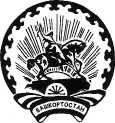 РЕСПУБЛИКА БАШКОРТОСТАНАДМИНИСТРАЦИЯСЕЛЬСКОГО ПОСЕЛЕНИЯИЗЯКОВСКИЙ СЕЛЬСОВЕТМУНИЦИПАЛЬНОГО РАЙОНАБЛАГОВЕЩЕНСКИЙ РАЙОН453457,село Верхний ИзякУлица Школьная ,18Тел.8(34766)2-79-46№ппНаименование мероприятийСрок исполненияИсполнитель1.Организовать распространение среди населения   агитации (памяток, инструкций, плакатов)с 14 .01.2020 по 31.12.2020 гАдминистрация сельского поселения Изяковский сельсовет, депутаты Совета сельского поселения Изяковский сельсовет 2.Организовать ,проведение мероприятий по контролю  и обеспечению условий для беспрепятственного  объезда пожарно-спасательной техники, состоянию наружного и  внутреннего противопожарного  водоснабжения на территориис 14 .01.2020 по 31.12.2020 гАдминистрация сельского поселения Изяковский сельсовет, депутаты Совета сельского поселения Изяковский сельсовет3.Провести рейды по проверке противопожарного  состояния  населения, особенно мест проживания одиноких пенсионеров, инвалидов, многодетных семей,  а так же лиц склонных к алкогольной  и наркотической зависимостис 14 .01.2020 по 31.12.2020 гАдминистрация сельского поселения Изяковский сельсовет, депутаты Совета сельского поселения Изяковский сельсовет4.Произвести распашку противопожарных  полос вокруг населенных пунктов  с 01.06.2020 по 31.08.2020гАдминистрация сельского поселения Изяковский сельсовет, депутаты Совета сельского поселения Изяковский сельсовет5По каждому случаю возникновения пожаров в жилом фонде проводить общие собрания жильцов (сходы граждан) с разъяснением причин, приведших к пожару, с предоставлением информации о проведенных собраниях в Бирский МОНД и ПРс 14 .01.2020 по 31.12.2020 гАдминистрация сельского поселения Изяковский сельсовет, депутаты Совета сельского поселения Изяковский сельсовет